ΠΡΟΣΚΛΗΣΗ   ΣΥΓΚΛΗΣΗΣ ΔΗΜΟΤΙΚΟΥ ΣΥΜΒΟΥΛΙΟΥΚΟΙΝΟΠΟΙΗΣΗΒουλευτή Κεφ/νιάς κ. Αφροδίτη ΘεοπεφτάτουΑντιπεριφερειάρχη Π.Ε. Κεφ/νιάς Παναγή ΔρακουλόγκωναΠεριφερειακούς Συμβούλους Π.Ε Κεφ/νιάςΓενική Γραμματέα του Δήμου κα  Κυριακή ΝικολαΐδουΠροϊσταμένους Δ/νσεων Υπηρεσιών Δήμου Κεφ/νιάςΠροϊσταμένους Τμημάτων – Γραφείων  Δ/νσεων Υπηρεσιών Δήμου Κεφ/νιάςΙστοσελίδα ΔήμουΠροέδρους: Συμβουλίων Δημοτικών Κοινοτήτων, Συμβουλίων  Τοπικών Κοινοτήτων και Εκπροσώπων Τοπ. Κοινοτήτων Δήμου Κεφ/νιάς. Προέδρους Ν.Π.Ι.Δ.Προέδρους Ν.Π.Δ.Δ.Πίνακα ΑνακοινώσεωνΠολιτικά Κόμματα Τοπικά Μ.Μ.Ε.Σύλλογο Δημοτικών Υπαλλήλων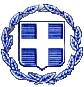 ΕΛΛΗΝΙΚΗ ΔΗΜΟΚΡΑΤΙΑΝΟΜΟΣ  ΚΕΦΑΛΛΗΝΙΑΣ ΔΗΜΟΣ  ΚΕΦΑΛΛΟΝΙΑΣ Δ/ΝΣΗ ΔΙΟΙ/ΚΩΝ ΥΠΗΡΕΣΙΩΝΤΜΗΜΑ ΔΙΟΙΚ/ΚΗΣ ΜΕΡΙΜΝΑΣ & ΥΠΟΣΤΗΡΙΞΗΣ ΠΟΛΙΤΙΚΩΝ ΟΡΓΑΝΩΝΠληρ. Βασιλείου ΝατάσαΤαχ. Δ/νση : Πλατεία Βαλλιάνου28100 ΑΡΓΟΣΤΟΛΙΤΗΛ: 2671360 158@dimsimkef@gmail.com                                                                              Αργοστόλι: 4/4/2019                                 Αριθ. Πρωτ: 9665ΕΛΛΗΝΙΚΗ ΔΗΜΟΚΡΑΤΙΑΝΟΜΟΣ  ΚΕΦΑΛΛΗΝΙΑΣ ΔΗΜΟΣ  ΚΕΦΑΛΛΟΝΙΑΣ Δ/ΝΣΗ ΔΙΟΙ/ΚΩΝ ΥΠΗΡΕΣΙΩΝΤΜΗΜΑ ΔΙΟΙΚ/ΚΗΣ ΜΕΡΙΜΝΑΣ & ΥΠΟΣΤΗΡΙΞΗΣ ΠΟΛΙΤΙΚΩΝ ΟΡΓΑΝΩΝΠληρ. Βασιλείου ΝατάσαΤαχ. Δ/νση : Πλατεία Βαλλιάνου28100 ΑΡΓΟΣΤΟΛΙΤΗΛ: 2671360 158@dimsimkef@gmail.com                                                                  ΠΡΟΣ:       Τακτικά μέλη του Δημοτικού      Συμβουλίου Δήμου Κεφαλλονιάς          Δήμαρχο Κεφ/νιάς    κ. Αλέξανδρο Παρίση     Παρακαλείσθε όπως προσέλθετε στην 14η τακτική δημόσια συνεδρίαση  του Δημοτικού Συμβουλίου η οποία θα πραγματοποιηθεί στο Δημοτικό Θέατρο Αργοστολίου «Ο ΚΕΦΑΛΟΣ» (αίθουσα Αντίοχου Ευαγγελάτου),  την 8η   Απριλίου  2019   ημέρα Δευτέρα  και  ώρα  18:30   προκειμένου να συζητηθούν  τα παρακάτω  θέματα της ημερήσιας διάταξης:  Αίτημα παραχώρησης ακινήτου ιδιοκτησίας Γενικού Νοσοκομείου Κεφαλληνίας (Ο.Τ 57) σύμφωνα με το άρθρο 200 του Ν.3463/2006.ΕΙΣ: Α/Δ κ. Δ. ΛυκούδηςΈγκριση 1ης τροποποίησης προϋπολογισμού οικ. έτους 2019 της Δημοτικής Κοινωφελούς Επιχείρησης Δήμου Κεφ/νιάς (ΚΕ.ΔΗ.ΚΕ), (αρ. 15/19 απόφαση [ΟΡΘΗ ΕΠΑΝΑΛΗΨΗ] Δ.Σ της ΚΕ.ΔΗ.ΚΕ).ΕΙΣ: Πρόεδρος ΚΕ.ΔΗ.ΚΕ κ. Α. ΚωνσταντάκηςΈγκριση 2ης τροποποίησης προϋπολογισμού οικ. έτους 2019 της Δημοτικής Κοινωφελούς Επιχείρησης Δήμου Κεφ/νιάς (ΚΕ.ΔΗ.ΚΕ). (αρ. 36/2019 απόφαση Δ.Σ της ΚΕ.ΔΗ.ΚΕ)ΕΙΣ: Πρόεδρος ΚΕ.ΔΗ.ΚΕ κ. Α. ΚωνσταντάκηςΈγκριση κυκλοφοριακών ρυθμίσεων της οδού Σπύρου Μαλάκη στο Αργοστόλι.             (αρ. 14/2019 απόφαση της Ε.ΠΟΙ.ΖΩ)ΕΙΣ: Α/Δ κ. Η. ΚουρκουμέληςΈγκριση της αριθμ. 24/2019 απόφαση Δ.Σ της Δ.Ε.Υ.Α.Κ σχετικά με τροποποίηση κανονισμού ύδρευσης όσον αφορά το άρθρο 19.ΕΙΣ: Πρόεδρος Δ.Ε.Υ.Α.Κ κ. Ν. ΑνουσάκηςΛήψη απόφασης για δημοπράτηση αδιάθετων τμημάτων επί των καθορισμένων χώρων στην πλατεία Βαλλιάνου στο Αργοστόλι για ανάπτυξη τραπεζοκαθισμάτων.ΕΙΣ: Δ/νση Οικονομικών ΥπηρεσιώνΈγκριση απόφαση της Ε.ΠΟΙ.ΖΩ με θέμα :«Χωροθέτηση θέσεων υπαίθριου στάσιμου εμπορίου και καθορισμός αριθμού θέσεων.ΕΙΣ: A/Δ κ. Η. Κουρκουμέλης Επιχορήγηση Εθελοντικών Ομάδων Δήμου Κεφ/νιάς ΕΙΣ: Α/Δ κ. Σ. ΜατιάτοςΛήψη απόφασης παράτασης λειτουργίας-στελέχωσης της Δομής και διεύρυνσης των παρεχόμενων υπηρεσιών της Πράξης με τίτλο: «Κέντρο Κοινότητας Δήμου Κεφ/νιάς» με κωδικό ΟΠΣ 5002508.ΕΙΣ: Α/Δ κ. Σ. Γαρμπή Έγκριση 1ης αναμόρφωσης προϋπολογισμού οικ. έτους 2019 του Ν.Π.Δ.Δ με την επωνυμία «Οργανισμός Κοινωνικής Αλληλεγγύης και Παιδείας (Ο.Κ.Α.Π) Δήμου Κεφ/νιάς. (αρ. 5/2019 απόφαση Δ.Σ του Ο.Κ.Α.Π)ΕΙΣ: Πρόεδρος Ο.Κ.Α.Π κ. Γ. ΠαπαναστασάτοςΈγκριση του Μεσοπρόθεσμου Προγράμματος Δημοσιονομικής Στρατηγικής 2020-2023 του Υποτομέα S1313 «ΤΟΠΙΚΗ ΑΥΤΟΔΙΟΙΚΗΣΗ» Δήμου Κεφ/νιάς.ΕΙΣ: Α/Δ κ. Σ. ΓαρμπήΈγκριση 3ης αναμόρφωσης-τροποποίησης Τεχνικού Προγράμματος και Προϋπολογισμού Δήμου Κεφ/νιάς οικ. έτους 2019.ΕΙΣ: Α/Δ κ. Σ. Γαρμπή Έγκριση 4ης αναμόρφωσης-τροποποίησης τεχνικού προγράμματος και προϋπολογισμού Δήμου Κεφ/νιάς οικ. έτους 2019.ΕΙΣ: Α/Δ κ. Σ. ΓαρμπήΔιαγραφές-Επιστροφές αχρεωστήτως καταβληθέντων ποσών.ΕΙΣ: Α/Δ κ. Σ. ΓαρμπήΕξειδίκευση εγκεκριμένων πιστώσεων του Προϋπολογισμού Δήμου Κεφ/νιάς οικ. έτους 2019.ΕΙΣ: Α/Δ κ. Σ. ΓαρμπήΕΙΣ: Α/Δ κ. Ε. ΚεκάτοςΈγκριση τροποποίησης στοχοθεσίας οικ. έτους 2019 Δημοτικού Γηροκομείου Αργοστολίου. (Αρ. 11/2019 απόφαση Δ.Σ του Δ.Γ.Α)ΕΙΣ: Πρόεδρος Δ.Σ Δημοτικού Γηροκομείου κ. Γ. ΑποστολάτοςΈγκριση της αριθμ. 97/2019 απόφασης της Οικονομικής Επιτροπής για χαρακτηρισμό Επιχειρήσεων Δήμου Κεφαλλονιάς ως «Εποχιακά Λειτουργούσες» και την υπαγωγή τους στις διατάξεις του άρθρου 5 παρ. 2 του Ν. 429/1976ΕΙΣ: Α/Δ κ. Σ. ΓαρμπήΑποδοχή της Απόφασης Υλοποίησης με ίδια μέσα, ορισμός υπολόγου διαχειριστή  και έγκριση διάθεσης της πίστωσης-της τροποποιημένης πράξης με τίτλο: «Λειτουργία Κέντρου Συμβουλευτικής Υποστήριξης γυναικών θυμάτων βίας στην Κεφαλονιά» με κωδ. ΟΠΣ 5002508 στο Ε.Π. «Ιόνια Νησιά 2014-2020».ΕΙΣ: Α/Δ κ. Σ. ΓαρμπήΠαράταση εργασιών για έγκριση 1ου Α.Π.Ε-Σ.Σ.Ε/ΕΓΚΡΙΣΗ (1ου ΑΠΕ-ΣΣΕ) για το έργο: «ΔΗΜΟΤΙΚΟ ΣΤΑΔΙΟ ΑΡΓΟΣΤΟΛΙΟΥ ΑΝΔΡΕΑΣ ΒΕΡΓΩΤΗΣ-ΑΝΤΙΚΑΤΑΣΤΑΣΗ ΣΥΝΘΕΤΙΚΟΥ ΧΛΟΟΤΑΠΗΤΑ».ΕΙΣ: Α/Δ κ. Δ. ΛυκούδηςΛήψη απόφασης επί ενστάσεως αναδόχου για το έργο: «ΑΝΑΠΛΑΣΗ ΚΟΙΝΟΧΡΗΣΤΩΝ ΧΩΡΩΝ-ΠΛΑΤΕΙΑ ΒΑΛΛΙΑΝΟΥ» αναδόχου εταιρείας ΝΕΟΔΜΗΤΟΝ ΡΟΔΟΥ Α.Ε».ΕΙΣ: Α/Δ κ. Δ. ΛυκούδηςΈγκριση μελετών  και καθορισμός τρόπου ανάθεσης αυτών για τα έργα με τίτλους: α) «ΤΣΙΜΕΝΤΟΣΤΡΩΣΗ ΤΜΗΜΑΤΩΝ ΑΓΡΟΤΙΚΗΣ ΟΔΟΥ ΣΤΗΝ ΠΕΡΙΟΧΗ ΄΄ΔΙΑΚΑ΄΄ ΣΤΗΝ Τ.Κ ΔΙΛΙΝΑΤΩΝ Δ.Ε ΑΡΓΟΣΤΟΛΙΟΥ»β) «ΕΡΓΑΣΙΕΣ ΕΠΙΣΚΕΥΗΣ ΠΟΛΙΤΙΣΤΙΚΟΥ ΚΕΝΤΡΟΥ ΚΟΝΤΟΓΟΥΡΑΤΩΝ ΘΗΝΑΙΑΣ Δ.Ε ΑΡΓΟΣΤΟΛΙΟΥ Δ. ΚΕΦ/ΝΙΑΣ».γ) «ΓΗΠΕΔΟ ΜΠΑΣΚΕΤ & ΒΟΛΛΕΥ ΛΗΞΟΥΡΙΟΥ».δ) «ΑΠΟΚΑΤΑΣΤΑΣΗ ΠΕΖΟΔΡΟΜΙΩΝ ΠΟΛΕΩΣ ΛΗΞΟΥΡΙΟΥ»ε) «ΕΡΓΑΣΙΕΣ ΑΝΑΚΑΙΝΙΣΗΣ ΚΤΙΡΙΟΥ Ε.Π.Α.Λ ΑΡΓΟΣΤΟΛΙΟΥ»ΕΙΣ: Α/Δ κ. Δ. Λυκούδη Συγκρότηση Επιτροπής Παραλαβής Φυσικού Εδάφους για τα έργα: «ΗΛΕΚΤΡΟΦΩΤΙΣΜΟΣ ΚΕΝΤΡΙΚΗΣ ΟΔΟΥ Τ.Κ ΔΕΙΛΙΝΑΤΩΝ Δ.Ε ΑΡΓΟΣΤΟΛΙΟΥ ΤΟΥ ΔΗΜΟΥ ΚΕΦΑΛΛΟΝΙΑΣ».«ΕΞΩΡΑΪΣΜΟΣ ΛΙΜΝΟΔΕΞΑΜΕΝΗΣ ΑΓΙΑΣ ΕΙΡΗΝΗΣ Δ.Ε ΕΛΕΙΟΥ ΠΡΟΝΝΩΝ ΔΗΜΟΥ ΚΕΦΑΛΛΟΝΙΑΣ».«ΑΠΟΚΑΤΑΣΤΑΣΗ ΤΜΗΜΑΤΩΝ ΟΔΟΣΤΡΩΜΑΤΟΣ ΛΟΓΩ ΒΛΑΒΩΝ ΚΑΙ ΦΘΟΡΩΝ ΤΗΣ ΟΔΟΥ ΠΡΟΣ ΠΑΡΑΛΙΑ ΑΓ. ΣΩΤΗΡΑ ΟΙΚΙΣΜΟΥ ΚΟΝΤΟΓΟΥΡΑΤΩΝ Τ.Κ ΘΗΝΑΙΑΣ»«ΤΣΙΜΕΝΤΟΣΤΡΩΣΗ ΤΜΗΜΑΤΩΝ ΟΔΩΝ ΣΤΙΣ ΠΕΡΙΟΧΕΣ ΑΓ. ΒΑΣΙΛΗΣ, ΛΑΓΓΑΔΑ, ΑΜΜΟΥΔΙΑ  Τ.Κ ΚΟΥΡΟΥΚΛΑΤΩΝ Δ.Ε ΑΡΓΟΣΤΟΛΙΟΥ»        ΕΙΣ: Α/Δ κ. Δ. ΛυκούδηςΈγκριση μελέτης   και καθορισμός τρόπου ανάθεσης αυτής με τίτλο: «Απομαγνητοφώνηση  πρακτικών Δημοτικού Συμβουλίου για τα έτη 2013-2018».ΕΙΣ: Δ/νση Διοικητικών Υπηρεσιών Υποβολή προτάσεων για ίδρυση, κατάργηση τμημάτων ένταξης (Τ.Ε) σε σχολικές μονάδες Πρωτοβάθμιας και Δευτεροβάθμιας Εκπαίδευσης.ΕΙΣ: Πρόεδρος Δ.Ε.Π κ. Α. ΚωνσταντάκηςΈγκριση απολογισμού Σχολικής Επιτροπής Πρωτοβάθμιας Εκπαίδευσης Δήμου Κεφ/νιάς οικ. έτους 2018. (αρ. 1/2019 απόφαση Δ.Σ Σχολικής Επιτροπής Α/θμιας Εκπ/σης).ΕΙΣ: Πρόεδρος Δ.Ε.Π κ. Α. ΚωνσταντάκηςΣυγκρότηση Επιτροπής της παρ. 1 του άρθρου 18 του Ν. 2119/1993 για την κατάρτιση των μητρώων Αρρένων γεννηθέντων το έτος 2018           ΕΙΣ: Πρόεδρος Δ.Σ. κ. Σ. Γ. Αλυσανδράτος Συμμετοχή του Δήμου Κεφ/νιάς σε τουριστικές εκθέσεις και διεθνείς δραστηριότητες για την τουριστική προβολή.ΕΙΣ: Α/Δ κ. Ε. ΚεκάτοςΈγκριση της αριθμ. 3/2019 απόφασης της Δημοτικής Επιτροπής Παιδείας σχετικά με την αλλαγή του ονόματος του Επαγγελματικού Λυκείου Ληξουρίου από «1ο Ημερήσιο ΕΠΑ.Λ ΛΗΞΟΥΡΙΟΥ» σε «ΒΑΛΛΙΑΝΕΙΟΣ ΕΠΑΓΓΕΛΜΑΤΙΚΗ ΣΧΟΛΗ-ΕΠΑ.Λ ΛΗΞΟΥΡΙΟΥ.ΕΙΣ: Πρόεδρος Δ.Ε.Π. κ. Α. ΚωνσταντάκηςΈγκριση της αριθμ. 4/2019 απόφασης της Δημοτικής Επιτροπής Παιδείας σχετικά με παραχώρηση χρήσης αίθουσας πολλαπλών χρήσεων Γ.Ε.Λ Πάστρας στον χορευτικό όμιλο Ελειού Πρόννων «Το Ξώμερο» για μαθήματα παραδοσιακών χορών στα μέλη του.ΕΙΣ: Πρόεδρος Δ.Ε.Π. κ. Α. ΚωνσταντάκηςΈγκριση της αριθμ. 5/2019 απόφασης της Δημοτικής Επιτροπής Παιδείας σχετικά με παραχώρηση χρήσης αίθουσας κλειστού γυμναστηρίου Γ.Ε.Λ Σάμης στο εκπολιτιστικό σύλλογο Σάμης «ΑΙΓΙΑΛΟΣ» για εκμάθηση παραδοσιακών χορών και γυμναστικής γιόγκα.ΕΙΣ: Πρόεδρος Δ.Ε.Π. κ. Α. ΚωνσταντάκηςΈγκριση της αριθμ. 1/2019 απόφασης της Δημοτικής Επιτροπής Παιδείας σχετικά με παραχώρηση χρήσης πρώην δημοτικού σχολείου Κατελειού στον Πολιτιστικό και Εξωραϊστικό Σύλλογο Κατελειού-Μαρκόπουλου «ΜΑΡΚΟ ΠΟΛΟ»ΕΙΣ: Πρόεδρος Δ.Ε.Π. κ. Α. ΚωνσταντάκηςΈγκριση της αριθμ. 24/2018 απόφασης της Δημοτικής Επιτροπής Παιδείας σχετικά με παραχώρηση χρήσης του πρώην δημοτικού σχολείου Κομποθεκράτων στο Ν.Π.Ι.Δ. με την επωνυμία «ΘΕΑΤΡΙΚΟ ΕΡΓΑΣΤΗΡΙ ΣΥΓΧΡΟΝΗΣ ΤΕΧΝΗΣ ΚΕΦΑΛΛΟΝΙΑΣ (Θ.Ε.Σ ΤΕ.Κ) ΕΙΣ: Πρόεδρος Δ.Ε.Π. κ. Α. Κωνσταντάκης                                                                                             Ο  ΠΡΟΕΔΡΟΣ                                                                   ΣΤΑΥΡΟΣ- ΓΕΡΑΣΙΜΟΣ  ΑΛΥΣΑΝΔΡΑΤΟΣ 